                              2013- 2014,  Vol. #1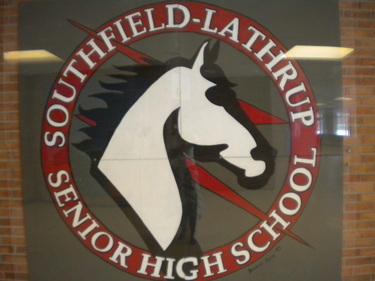 CHARGERS’ SCHOLARSHIPS   See Ms. Funderburk in the Career Center for copies of applications indicated with **.Did You Know??Each week we will add information in this area that provides “Information You Need To Know”.For more information about careers, colleges, and scholarships visitCareerCruising.com    and  CollegeBoard.comHoratio Alger Michigan Scholarship ProgramDeadline October 25, 2013Fifteen $5,000 Scholarships Awarded
Funded through the generosity of the Walter and Suzanne Scott Foundationhttps://www.horatioalger.org/scholarships/newapplicants.cfmHoratio Alger National Scholarship ProgramDeadline October 25, 2013Over one hundred $20,000 Scholarships Awarded
Funded through the generosity of the Members of the Association https://www.horatioalger.org/scholarships/newapplicants.cfmCoca-Cola Scholars Program Aug-October 2013 National Scholars $20,000 and regional scholars $10,000.00 https://connect.coca-colascholars.org/scholarships/application-2014/loginFor more details and questions:http://www.coca-colascholarsfoundation.org/applicants/#programsJack Kent Cooke ScholarshipThe application closes November 5, 2013. http://www.jkcf.org/scholarships/college-scholarship-program/.Jackie Robinson Foundation Scholarship Opens October 15, 2013; Scholarship VariesScholarship Award up to $7,500 annually to minority high school students showing leadership potential and demonstrating financial. need to attend an accredited 4-year college or university http://www.jackierobinson.org/apply/general-applicants.phpNovember 1, 2013 - Application Live
February 14, 2014, 5pm (ET) - Application Due
April 30, 2014 - Notification of application status via email
May 1 – May 31, 2014 - Second Round, Interviews  Elks USA Application available on-line  September 1, 2013.Financial need. http://www.elks.org/enf/scholars/mvs.cfmBank of America-Joe Martin Scholarship$2500.00: Renewable: Open for Employees Dependants: December 2013http://www.bankofamerica.com/foundation/index.cfm?template=fd_joemartinRon Brown Scholarship Program: $10,000.00 RenewableTwo Deadlines November 2013 and January 2014For more info: www.ronbrown.orghttp://www.ronbrown.org/Libraries/NewsletterPDFs/2012_Scholarship_Application_1.sflb.ashxGates Millennium ScholarshipOpen to Minority Students ONLY: Full Ride through PHDJanuary 2014 (All Three Forms Due)Details: https://scholarships.gmsp.org/Program/Details/0fb486dd-d32c-4a4f-a0c5-d911d7d89cb7The Prudential Spirit of Community Awards Award: $1,000-$6,000 Kickoff: September 1, 2013http://spirit.prudential.com/view/page/sochttps://aim.applyists.net/Account/LogOn?ReturnUrl=%2fspiritJostens Renaissance$2500 and Apple IBook March 15, 2014 Renewable up to $10,000 (March)http://www.jostens.com/educators/edu_svcs_cp_scholar.htmlSouthfield Community Foundation$500.00-May 1, 2014  **Mayors Scholarship (Mayor Brenda Lawrence)Pi Tau Omega Chapter of Alpha Kappa Alpha Sorority Scholarship **(2) $2,000.00-April 30, 2014 Must have postmarked by April 30.Alabama State University Alumni Association-Detroit Chapter ** $1,000.00- April 30, 2014 RenewableBuffalo Soldiers of Michigan Motor Cycle Club$500-1,000.00 –April 30, 2014 **Detroit Economic Club Scholarship2  -  $1,000.00-April 2, 2014http://cfsem.org/scholarships/detroit-economic-club-scholarshipMichigan State University Alumni Club of Oakland County **$1,500.00 Renewable March 23, 2014Life and Health Insurance Foundation for Education$500.00-5,000.00: February 2014Procedure:Apply to www.lifehappens.org/scholarshipJeptha Wade Schureman Scholarship **June 1, 2014 (10) $7500.00 eachAutomotive Hall of Fame Scholarship **June 30, 2014 $1,000.00Student Minority Scholarship Incoming Freshman Chemical Engineering or EngineeringJune 15, 2014; Amount Depends on Financial Needhttps://chenected.wufoo.com/forms/minority-scholarship-for-incoming-freshman/DAR (National Society Daughters of the American Revolution) Scholarship **This scholarship is local and must be sponsored.Thurgood Marshall College ScholarshipNovember 30, 2013 http://www.thurgoodmarshallfund.net/scholarships/Ford Motor Company America Indian College Fund Tribal Scholarship $5,000 non-renewableApply: www.collegefund.orgHSF/Ford Motor Scholarship Program3) Apply www.hsf.netSociety of Women Engineers (SWE) Program May Deadline Open NowDeadline: Due Date March –May 15, 2014http://www.swe.orgBurger King Scholars $1,000 to $25,000 January deadline opens in Novemberhttps://www.scholarshipamerica.org/burgerkingscholars/information.php Best Buy Scholarship Program2014 Best Buy Scholarship Program Helps Students That Hit the Books and Help Their CommunitiesBest Buy and Best Buy Children’s Foundation serve a The application period opens December 26, 2012The application deadline is February 15, 2013, 11:59 p.m. Central Timewww.bby.com/community-relations in early May 2013http://pr.bby.com/community-relations/programs/best-buy-scholarship-program/SCHOLARSHIPS AT MICHIGAN COLLEGES AND UNIVERSITIESCentral Michigan UniversityCentralis Scholar AwardA Centralis Scholar Award covers the full cost of your tuition and room and board and provides $500 for general expenses. The current award value for four years is $80,124 or $20,060 per academic year. A Centralis Scholar Award cannot be combined with a Leader Advancement scholarship, a CMU Board of Trustees Outstanding High School Student Scholarship or a CMU Board of Trustees Academic Honors Scholarship.Centralis Gold AwardThis scholarship covers the full cost of your tuition for up to 36 credit hours per academic year, including summer sessions. The current award value for four years is $46,656 or $11,664 per academic year. A Centralis Gold Award may be combined with not more than one of the following scholarships: a Multicultural Advancement, a Lloyd M. Cofer, a Detroit Compact or a Wade McCree scholarship. It may not be combined with a Leader Advancement Scholarship, or a Multicultural Advancement Award of Distinction Scholarship. Outstanding High School Student ScholarshipStudents who rank 1st or 2nd in their graduating classAward $4,000 per year, renewableReside on campusAcademic Honors Scholarship3.5 GPA or 20 on ACTStudents who are accepted and meet the above requirement will receive the award$2,500RenewableReside on CampusCMU Leader Advancement Scholarship3.0 GPA or 20 on ACTStudents who are accepted and meet the above requirement will receive the award$2,000RenewableReside on CampusApply on lineCMU Multicultural Advancement ScholarshipAwarded to graduates who demonstrate an interest in advancement of minorities in American Society$4,125 renewableReside on campusApply on LineCMU Multicultural Advancement of DistinctionAwarded to 10 in-coming freshmen$10,500 per year, RenewableReside on campus, Apply on-lineAlumni Legacy ScholarshipFor Students who have relatives who attended CMUhttp://www.cmich.edu/alumni/Benefits/Documents/Alumni_Legacy_Scholarship_App.pdfEastern Michigan UniversityPresidential ScholarshipFull Ride ($16,000 per year) Renewable3.5 GPA or higherAdmitted to Presidential Scholars CompetitionRegents Gold ScholarshipAdmitted to Presidential Scholars Competition3.5 GPA or higherApproximately ($8,000 per year) RenewableEmerald Scholarship2.5 GPA or higherACT Score of 19 or higher or 900 SAT$1500 to $4500 per year RenewableEducation First Opportunity Scholarship3.0 GPA or higherACT Score of 20 or 950 SATComplete FASFA FormOhio and Michigan Residents onlyChallenge Scholarship2.0 GPA with at least a 27 on ACT or 2.9 GPA with at least a 16 on ACT$1,000 per yearWayne State UniversityWSU Private ScholarshipsThese scholarships are funded through the generosity of private donors. You may apply if you are a current Wayne State University student or an admitted student planning to enroll for the upcoming fall semester.Scholarships are awarded based on a combination of factors, and may include a review of the information you provided on the Free Application for Federal Student Aid (FAFSA), your grade point average and your completed admission application.This is the link to the application:http://scholarships.wayne.edu/privateapplication.phpApplying for ScholarshipsComplete the FAFSA by February 15To apply for need-based scholarships, in addition to completing the Private Scholarships Application, you must complete the Free Application for Federal Student Aid (FAFSA), which is available online at www.fafsa.ed.gov beginning January 1. Complete the FAFSA by February 15 for scholarship consideration.Minimum GPAGenerally, you must have a minimum 3.0 grade point average (GPA) at the time you submit the scholarship application. Exceptions are noted in the criteria of individual scholarships.Enrollment StatusThe required enrollment status may be either full time or half time. At the undergraduate level, enrollment for 12 credit hours minimum is considered full-time; six to 11 credit hours is considered half time. At the graduate level, enrollment for eight credits minimum is full-time; four to seven credits is half time.ApplicationNot all WSU Private Scholarships require submission of the Private Scholarship Application. If the Private Scholarship Application requirement is not indicated in the description of the scholarship, then only the submission of the FAFSA is required.  FundingWe wish we could give everyone a scholarship; however, the number of qualified applicants is far greater than the available funding. Therefore, not all qualified applicants receive scholarships. The decisions of the scholarship committee are final.NotificationUpdates regarding the scholarship application will be sent to your WSU email account. Instructions for activating the AccessID are online: http://computing.wayne.edu/accessid.Other AidNeed-based financial aid awarded through the Office of Student Financial Aid may be adjusted if you subsequently receive additional aid (scholarships, grants or loans). Private scholarship awards may reduce Board of Governors equity awards, loan eligibility or other aid.Western Michigan UniversityMedallion ScholarshipGPA 3.70ACT Score 26 or Higher/ 1170 (Combination of math and critical reading)Complete Application by December (Check Date)Renewable The Dean’s ScholarshipGPA 3.70ACT Score 26 or Higher/ 1170 (Combination of math and critical reading)Complete Application by December (Check Date)Director’s Scholarship3.6 GPA or HigherMust qualify through National Merit CompetitionComplete Application by May (Check Date)Presidential Gold Scholarship3.5 GPA or Higher25 or higher on ACT/ 1130 Combination of math and critical reading)Complete Application by May (Check Date)Renewable if criteria met each yearPresidential Silver Scholarship3.0 GPA or higher22 or higher on ACT 1020 Combination of math and critical reading)Complete Application by May (Check Date)Renewable if criteria met each yearExcellence Scholarship3.7 GPA or higherACT Score of 24 or higher 1090 or higher (Combination of math and critical reading)Complete Application by May (Check Date)Non-RenewableSeita ScholarshipThe Seita Scholarship is designed to support students who have lived in foster care on or after the 14th birthday. To qualify, students must meet all eligibility criteria of the scholarship. Grand Valley State University Award amount: $1000 (renewable up to a total of four years)
Laker ScholarshipQUALIFICATIONS: 
1) Must have a 3.5 high school grade point average and an ACT score of 23, 24, or 25 (Michigan residents)
2) Must have a 3.5 high school grade point average and SAT scores between 1070 and 1150 combined score on the critical reading and math (Non-Michigan residents)
3) Must have a complete admissions application to Grand Valley by December 31
4) Must maintain a 2.85 grade point average at Grand Valley
5) Must be enrolled full time, eight consecutive fall/winter semesters and meet Financial Aid Satisfactory Academic Progress
SCHOLARSHIP DEADLINE: December 31Award of Excellence (Michigan Resident):Award amount: $1500 (renewable up to a total of four years)
QUALIFICATIONS: 
1) Recipients of this award must have a 3.5 grade point average and a 26 ACT composite score
2) Must have complete admission application to Grand Valley by December 31
3)Must be graduates of Michigan high schools and Grand 
Valley must be the first institution they attend following high school graduation
4) Must maintain 3.25 grade point average at Grand Valley
5) Must be enrolled full time, eight consecutive fall/winter semesters and meet Financial Aid Satisfactory Academic Progress
SCHOLARSHIP DEADLINE: December 31Faculty Scholarships Award of Distinction (Michigan Resident)Award amounts: $500 to $3,000 (renewable up to a total of four years)
QUALIFICATIONS:
1) Michigan Resident: Recipients must have 3.6 high school GPA and a 29 composite ACT score 
2) Must have a complete admission application to Grand Valley by December 31
3) Student receiving this scholarship also receive an Award for Excellence Scholarship
4) Additional award amounts of up to $2000 are awarded to students who are National Merit Finalists
5)Must maintain 3.5 GPA at Grand Valley
6) Must be enrolled full time, eight consecutive fall/winter semesters and meet the Financial Aid Satisfactory SCHOLARSHIP DEADLINE: December 31Presidential Scholarships Award of Distinction (Michigan Resident)Award Amount: $3,000 - $7,000 (renewable up to a total of four years)
QUALIFICATIONS: 
1) Must have a 3.8 high school GPA and a 32 composite ACT score
2) Awardees also receive an Award for Excellence Scholarship 
3) Must have a complete admission application to Grand Valley by December 31
4) Additional amounts of up to $2000 are awarded to students who are National Merit Finalists
5) Must maintain a 3.5 GPA at Grand Valley
6) Must be enrolled full time, eight consecutive fall/winter semesters and meet the Financial Aid Satisfactory Academic Progress Standards
SCHOLARSHIP DEADLINE: December 31Urban Schools ScholarshipAward amount: $3000 (renewable up to a total of four years)
QUALIFICATIONS:
1) Awarded at application review specifically to students from select urban high schools
2) Michigan high schools: 
Grand Rapids Public Schools, Detroit Public Schools, Additional Schools Arthur Hill, Detroit High School of Fine and Performing Arts, Detroit University Prep Academy, John Pershing, JW Sexton, Northwestern, Pontiac Central, Pontiac Northern, Southfield Lathrup, Southfield Senior High, and Western International
3) Michigan residents must have a 3.3 cumulative grade point average and a 21 ACT composite score
SCHOLARSHIP DEADLINE: December 31Michigan State UniversityAcademic Merit ScholarshipsThe following scholarships are awarded to incoming freshmen based on grade point average, class rank, standardized test scores, or similar criteria. Consideration for these awards is automatic, and no additional applications are required.Alumni Distinguished Scholarship Awarded to the top 15 candidates based on intellectual performance and participation in the MSU Alumni Distinguished Scholarship competition. Invitations to compete in the examination are sent to the most outstanding students who apply for admission by November 1. Renewable over eight semesters**, these scholarships include tuition, fees, room and board (double occupancy in an MSU residence hall and silver meal plan), and $1,000 annually. Four of the 15 awards have special designations: Baldwin Foundation Alumni Distinguished Scholarship James E. Nordberg Distinguished Scholarship Hanna M. Rasmussen Memorial Scholarship Guy G. Speeker Alumni Distinguished Scholarship Distinguished Freshman Scholarship Awarded to 20 runners-up in the Alumni Distinguished Scholarship competition; includes tuition and fees for eight semesters**. Alumni Distinguished Scholarship Commended Finalist Awarded to 30 finalists in the Alumni Distinguished Scholarship competition; $2,500 per year for eight semesters**. Alumni Distinguished Scholarship Commended Semi-Finalist Awarded to 65 semi-finalists in the Alumni Distinguished Scholarship competition; $1,500 per year for eight semesters**. MSU National Merit Scholarship Awarded to National Merit Finalists who name MSU as their first-choice institution; $750 to $2,000 annually, depending on financial need; those receiving $2,000 nonrenewable awards are guaranteed supplemental awards from $250 to $1,500 annually, renewable for eight semesters**. Merit Recognition Scholarship Awarded to non-Michigan residents who are National Merit Finalists and name MSU as their first-choice institution; includes $4,000 annually plus room and board in an MSU residence hall (double occupancy in an MSU residence hall and silver meal plan; students with sophomore academic standing or higher, who have lived for a minimum of one year in an MSU residence hall, are eligible to live in an on-campus apartment and receive the residence hall double occupancy award plus the silver meal plan, based on space and class standing; off-campus housing is not included in this award), renewable for eight semesters**. MSU Special Merit Scholarship Awarded to Michigan residents who are National Merit Finalists and name MSU as their first-choice institution; $2,000 annually, renewable for eight consecutive semesters of undergraduate enrollment. Honors College National Scholarship Awarded to out-of-state Honors College invitees who are U.S. citizens or permanent aliens, or citizens of Canada or Mexico; $10,000 annually for eight semesters**. To be automatically invited to the Honors College, applicants must be in the top 5 percent of their graduating class and have an ACT composite score of 30 or above or SAT combined score (critical reading and math) of 1360 or above. Students possessing achievements just below these standards are screened by the Honors College admissions committee and may be asked to submit additional information before being considered for Honors College membership. Honors College Tuition Grant Awarded to out-of-state Honors College invitees who have been offered a Professorial Assistantship. Grant equalizes tuition and fees to the rate charged to Michigan residents, renewable for eight semesters**. Honors College STATE Scholarship Awarded to in-state Honors College invitees who have been offered a Professorial Assistantship; $2,000 annually, renewable for eight semesters**. Professorial Assistantship Awarded to Honors College invitees with exceptional academic records; $2,500 stipend for faculty-mentored research or scholarly activity, renewable for four semesters.** For more information about the Professorial Assistantship program, including eligibility criteria, visit MSU's Honors College online. A. Gordon Adams, Jr. Alumni Distinguished Scholar Award Awarded to a participant in the Alumni Distinguished Scholarship competition. Academic Merit Scholarship-Catherine Hooper Fredin Award Awarded to a National Merit Scholar interested in majoring in science and technological fields. Albert E. and Audrey Vincent Gilpin Scholarship Award for Outstanding Students Awarded to four National Merit finalists who participate in the Alumni Distinguished Scholarship competition. Lewis W. Kaminga Alumni Scholar Award Awarded to a limited number of Honors College invitees with outstanding academic records and superior performance on standardized tests. University of Michigan-DearbornChancellor’s ScholarshipFull TuitionACT 31/SAT 13804.0 GPA or higher recalculatedDean’s Scholarship$12,000 over 4 yearsACT 27/SAT 12203.70 GPA or higher recalculatedMaize and Blue$8,000 over 4 yearsACT 25/SAT 11503.5 GPA or higher recalculatedUniversity of Michigan-Dearborn Opportunity Scholarship$8,000 or full tuition over 4 yearsAdmissible 3.0 or higher recalculatedSaginaw Valley State UniversityPresident's ScholarshipCriteria1)Graduating high school senior 2)Must rank 1st or second in graduating class w/3.25 cumulative GPA 3)24 ACT composite score or 3.7 or higher cumulative high         school GPA & a minimum 28 ACT composite score 4) December deadline Dean's ScholarshipCriteria1)graduating high school senior2)Must maintain minimum 3.0 SVSU cumulative GPA 3)$3,000 per year for four years 4)Enrollment requirement: Full time student 5)3.0 or higher cumulative high school GPA & a minimum 24 ACT composite score  Application Deadline December  Cardinal Scholarship Criteria1)Graduating high school senior2)Must maintain minimum 3.0 SVSU cumulative GPA 3)$2,000 per year for four years 4)Enrollment requirement: Full time student 5)3.0 or higher cumulative high school GPA & a minimum 22 ACT composite score  Application Deadline December University ScholarshipCriteria1)Graduating high school senior 2)Must maintain minimum 3.0 SVSU cumulative GPA3)3.5 or higher cumulative high school GPA 4)$1,000 per year for four years 5)Enrollment requirement: Full time student 6)No application necessary; automatically awarded based on high school transcript President's, Dean's, and Cardinal Scholarship recipients are not eligible for this scholarship University Foundation ScholarshipCriteria1)Graduating high school senior 2)Must maintain minimum 3.0 SVSU cumulative GPA3)3.5 or higher cumulative high school GPA & a minimum 24 ACT composite score 4)Offers $1500 to be used toward a study abroad experience or a service learning project 5)Enrollment requirement: Full time student 6)This scholarship program offers an enhanced educational and extra-curricular experience. Northern Michigan UniversityNMU Merit Excellence Awards1) New freshmen with minimum recomputed HSGPA of 3.002) ACT 33+/SAT 1440+3) $2750/year - OR $3500/year for students living on-campus4) Apply for admission5) Submit HS transcript and ACT/SATNMU Merit Awards 1) New freshmen with minimum recomputed HSGPA of 3.00, ACT 30-32/SAT 1330-14302) $2250/year - OR $3000/year for students living on- campus Unlimited. 3) Awarded to all who meet criteria. 4)  Apply for admission5) Submit HS transcript and ACT SAT. 6) Must be enrolled full-time - minimum 12 credits per semester.   NMU Scholars Award1) New freshmen with minimum recomputed HSGPA of 3.00, ACT 27-29/SAT 1210-1320.  2) $1250/year - OR $2000/year for students living on-campus.3) Awarded to all who meet criteria4) Apply for admission5) Submit HS transcript and ACT/SAT.6) Must be enrolled full-time - minimum 12 credits per semester.  NMU Outstanding Achievement Awards1) New freshmen with minimum recomputed HSGPA of 3.00, ACT 25-26/SAT 1130-12002) $750/year - OR $1500/year for students living on-campus.3) Awarded to all who meet criteria.  4) Apply for admission5) Submit HS transcript and ACT/SAT. 6) Must be enrolled full-time - minimum 12 credits per semester. NMU Recognition Awards1) New freshmen with minimum recomputed HSGPA of 3.00, ACT 24/SAT 1090-1120 OR minimum recomputed HSGPA of 3.50 and admission in good standing2) $500/year - OR $1000/year for students living on-campus.3) Awarded to all who meet criteria.   4) Apply for admission5) Submit HS transcript and ACT/SAT. 6) Must be enrolled full-time - minimum 12 credits per semesterPresidential Scholars Competition1) New freshmen with minimum recomputed HSGPA of 3.50, ACT 24+/SAT 10902) Students must meet the above requirements to participate in the Presidential Scholars Competition each November for high school seniors. 3) Awards vary from “full ride” to $500-$2000 per year. See website for details.4)25% of qualified competitors will receive scholarships.  Contact Admissions or check the presidential scholars site for competition dates; register and apply for admission by deadline.5) Must be enrolled full-time - minimum 12 credits per semester.Leadership Scholarships1) New freshmen with minimum recomputed HSGPA of 3.50, ACT 24+/SAT 10902) Students must meet the above requirements to participate in the Presidential Scholars Competition held each year for high school seniors.3) $2000/year 10 given per year.4) Contact Admissions or check the presidential scholars site for competition dates5) Register and apply for admission by deadline.6) Must be enrolled full-time - minimum 12 credits per semester. Freshmen Fellowships1) New freshmen with minimum recomputed HSGPA of 3.50, ACT 24+/SAT 10902) $1000 in earnings for work on special assignments, such as faculty research projects3) Contact Admissions for more information4) Must be enrolled full-time - minimum 12 credits per semester. University of Detroit-MercyBenefactor Achievement Scholarship - $15,500/yearThe Benefactor Achievement Scholarship rewards students who have been successful in high school and show promise of continued excellence. This scholarship is available for up to 4 years (five years for qualified accelerated master’s programs*) of full-time undergraduate tuition.Minimum 3.0 GPA, competitive ACT/SAT score.Deans’ Scholarship - $15,500/yearDeans’ Scholarships are awarded to excellent students who are interested in majoring in Architecture, Business, Engineering, Nursing, Pre-law, or Education. These Scholarships are available for up to 4 years (five years for qualified accelerated master’s programs*) of full-time undergraduate tuition.Minimum 3.0 GPA, competitive ACT/SAT score.Founders High School Grant - $1,000/yearTo recognize the work of our founding sponsors, The Society of Jesus and the Sisters of Mercy, entering freshmen who have graduated from a Jesuit or Mercy High School will receive this grant.  Eligible students need to have completed their last two years of high school at either a Jesuit or Mercy High School in the U.S. Insignis Scholarship - $23,000/yearThe Insignis Scholarship is UDM’s top scholarship. It is awarded to incoming freshmen who demonstrate exceptional academic credentials. This scholarship is available for up to 4 years (five years for qualified accelerated master’s programs*) of full-time undergraduate tuition.Minimum 3.9 GPA, competitive ACT/SAT score. Valedictorians are automatically considered for this scholarship.Jessie Slaton Memorial Scholarship - $23,000/yearThe Jessie Slaton Memorial Scholarship was established in memory of a University of Detroit Law School graduate to assist talented African-American students in experiencing the richness of UDM. This scholarship is available for up to 4 years (five years for qualified accelerated master’s programs*) of full-time undergraduate tuition.Minimum 3.9 GPA, competitive ACT/SAT score. Valedictorians are automatically considered for this scholarship.Jesuit-Mercy Scholarship - $11,500/yearThe Jesuit-Mercy Scholarship is available to students who have taken a leadership role in their school and/or community and plan continued service in college. This scholarship is available for up to 4 years (five years for qualified accelerated master’s programs*) of full-time undergraduate tuition.Minimum 2.70 GPA, competitive ACT/SAT score.MPLCC Scholarship - Full Tuition/yearThe McNichols Puritan Lodge Community Counsil (MPLCC) scholarship was created in 1984 as part of an agreement between the MPLCC and University of Detroit Mercy to demonstrate a positive and supportive relationship between the University and its neighbors.This scholarship is a full-time, continuous undergraduate scholarship and is awarded to up to two qualified residents of the MPLCC area. A full scholarship covers the cost of tuition at UDM for up to four years. Summer semesters, room & board, and books are not included.Interested students need to be a resident of the MPLCC area which includes the boundaries of West McNichols on the north, and Lodge Freeway to the south, with Livernois on the west and Log Cabin and Idaho Streets on the east. Students need to apply for admission and have all required application documents (high school transcripts & ACT/SAT scores) to the Office of Admissions by May 1. Once accepted, the MPLCC Scholarship Committee will contact eligible applicants for an interview. Based on the interview, the committee will make its selection. Notification will be sent to students during July.Pastors’ Grant - $500/freshman year onlyThis grant is for full-time freshman students who are active members of a Catholic parish in the Archdiocese of Detroit.Students must submit a letter of recommendation from the pastor on parish stationary.Sibling Grant - $1,000Students who have a sibling enrolled simultaneously at UDM are eligible to receive the Sibling Grant.  Both siblings must be enrolled at the same time in a full-time undergraduate program leading to a first bachelor’s degree.  Both UDM students are required to submit the Sibling Grant Form each year. Theatre Scholarship - $1,000/yearFull-time freshmen pursuing a major in Theatre are eligible for the Theatre Scholarship. This scholarship is available for up to 4 years of full-time undergraduate tuition.Students must be regularly admitted to the Theatre program and be invited by the Theatre faculty to audition during the winter semester.Oakland UniversityUniversity Recognition Award$4,000 for four years ($1,000 per year)1) Entering freshmen with a high school GPA of 3.20-3.392) ACT composite score of 22 or greater, or with a3.40 or greater GPA and ACT equal to 22 are awardedAcademic Achievement Award$6,000 for four years ($1,500 per year)1) Entering freshmen with a high school GPA of 3.40 orGreater2) ACT composite score of 23-24, with a high school GPA of 3.40-3.79 and an ACT composite score equal to 25 or 26, or with a high school GPA of 3.40-3.69 and an ACT composite score of 27 or greater are awardedTalented Scholar Award$10,000 for four years ($2,500 per yearEntering freshmen with a high school GPA of 3.70-3.79 and an ACT composite score of 27 or greater, or with a high school GPA of 3.80 or greater and an ACT composite score equal to 25 or 26 are awarded Distinguished Scholar Award$4,000 per yearEntering freshmen with a high school GPA of 3.80-3.89 and an ACT composite score of 27 or higher, or high school GPA of 3.90 or greater and an ACT composite score of 27-30 are awarded $16,000 for four yearsPresidential Scholar AwardFull Tuition 4 yearsEntering freshmen with a high school GPA of 3.90 or greater and an ACT composite score of 31 or greater are awarded tuition for four years.Madonna UniversityTrustee Scholarship: $48,000
Per year: $9,000 tuition & $3,000 residence hall
ACT composite score of 29 and GPA 3.8 or above. Felician Presidential Scholarship: $36,000
Per year: $6,000 tuition & $3,000 residence hall
ACT composite score of 27 and GPA 3.6 or above. 
Murphy Excellence Scholarship: $32,000Per year: $5,000 & $3,000 residence hall
ACT composite score of 25 and GPA 3.5 or above
St. Francis Dean Scholarship: $24,000
Per year: $3,000 tuition & $3,000 residence hall
ACT composite score of 24 and GPA 3.5 or above
Catholic Leadership Award: $20,000
Per year: $2,000 tuition & $3,000 residence hall
Awarded to a Catholic student with ACT composite score of 20 and GPA 3.0 or higher. A letter of recommendation from student's parish required. 
St. Sebastian Athletic Award: $20,000
Per year: $2,000 tuition & $3,000 residence hall
ACT composite score of 24 and GPA 3.4 or above. Awarded by the Office of Undergraduate Admissions to scholar-athletes and named for the patron saint of athletes.

Performing Arts Scholarship: $27,000
Per year: $3,000 tuition & $3,000 residence hall
Awarded by the Office of Undergraduate Admissions on musical ability and arranged audition with the Music Department.

Crusader Awards: $8,000
Per year: $2,000 tuition
ACT composite score of 20 and GPA 3.0 or above. Each award honors a specific benefactor of the University. Marygrove College Presidential, Trustee, and Merit Scholarship AwardsAcademic scholarships are awarded to new, full time, freshmen and transfers by the Office of Admissions.  They are based on the student’s grade point average at the time of admission to the College.  The current scholarship range is $4,200 - $10,500 per academic year.  An application for undergraduate admission and all required academic transcripts are required for consideration of these scholarships.The Briggs-Fisher Foundation Scholarship for Urban LeadershipThis scholarship is awarded to a full time student with financial need, who is a member of a community traditionally underrepresented in higher education, and who has demonstrated interest in effecting positive change in the Detroit community, with a stated commitment to remain in the Detroit area after graduation.The Sister Suzanne Fleming, IHM, ScholarshipThis scholarship is awarded to women who are majoring in the sciences, arts or social justice.  Faculty members of the science, art, and social justice departments select their respective recipients.The Sister John Clement Hungerman ScholarshipThis scholarship is awarded to a sophomore or junior who has successfully completed at least 24 credit hours at Marygrove College with a cumulative GPA of at least 3.0. The recipient of the award must also have demonstrated a financial need. A committee comprised of an academic Dean, the Chairperson of the Honors and Academic Review Committee, and the Director of Financial Aid selects the recipient from students nominated by the faculty and administration.The Maria Kostecke Murphy ScholarshipThis scholarship is awarded to a woman majoring in mathematics. The faculty of the mathematics department selects the recipient.The Margaret DeSantis ScholarshipThis scholarship is awarded to the sophomore or junior receiving the St. Catherine Medal for academic achievement, leadership and service. The recipient is selected by vote of faculty and administrators.The DeVlieg Foundation ScholarshipThis scholarship is awarded by the English and Modern Languages department to a first, second, of third year student who excels in the study of language and literature.The Connie Chapper Bernardi ScholarshipThis scholarship is given by the religious studies department to an outstanding student majoring in religious studies.The Krystyna Hogan ScholarshipThis scholarship is awarded by the social science department to a social science major who exemplifies commitment to lifelong learning.Sister Mary McGrath, IHM ScholarshipThis scholarship is awarded by the education department to a sophomore or junior in child development or early childhood education who has demonstrated exceptional leadership in the field and who has achieved high academic success.The Educational Teaching ScholarshipThis scholarship is awarded by the education department to an education major who is a pre-student teacher with the highest GPA.  The student must be a junior or senior who exemplifies excellence in knowledge, skills, and dispositions and who will be an asset to the teaching profession.The Oldani Performing Arts ScholarshipThis scholarship is awarded by the visual and performing arts division to a deserving student who is pursuing a career in the performing arts.The Hagop and Nevart Vanerian ScholarshipThis scholarship is awarded by the Music department to a deserving student pursuing a career in music.The Helen Wessel Cherniak ScholarshipThis scholarship is awarded by the social work department to a student having strong academic credentials in social work and the potential to make a contribution to their community.The Sister Christina Schwartz, IHM ScholarshipThis scholarship is awarded by the social work department to a social work major who has demonstrated extensive volunteerism and community service on social justice issues in Detroit.The Shay Family ScholarshipThis scholarship is awarded to a returning Marygrove student who has exhibited academic and leadership excellence, and high ethical standards of conduct.  The recipient is selected by vote of the faculty.Lawrence Technological UniversityBuell Honor ScholarshipsTwo-five awarded each yearFull tuition for four years (eight semesters)Paid registration, laboratory, course and activity fees Additional $1,000 each year for books and supplies Renewable each year provided student is enrolled for at least 12 credit hours each semester and maintains a 3.00 GPA or better To qualify: High school GPA of 3.8 or better and outstanding ACT or SAT scores  
Presidential ScholarshipsLimited number awarded each year to first-time students $18,000 annually ($72,000 for eight semesters) Renewable each year provided student is enrolled for a least 12 credit hours each semester and maintains a 3.00 GPA or better To qualify: High school GPA of 3.8 or better and ACT composite of 30 or higher/SAT score of 1340 or higher Elite ScholarshipsLimited number awarded each year to first-time students  	$16,000 annually ($64,000 for eight semesters) Renewable each year provided student is enrolled for a least 12 credit hours each semester and maintains a 3.00 GPA or better To qualify: High school GPA of 3.60 or better and ACT composite of 28 or higher/SAT score of 1260 or higher Pre-eminent ScholarshipsLimited number awarded each year to first-time students  $13,000 annually ($52,000 for eight semesters) Renewable each year provided student is enrolled for a least 12 credit hours each semester and maintains a 3.00 GPA or better To qualify: High school GPA of 3.50 or better and ACT composite of 26 or higher/SAT score of 1180 or higher University Honor ScholarshipsLimited number awarded each year to first-time students $10,000 annually ($40,000 for eight semesters) Renewable each year, provided student is enrolled for a least 12 credit hours each semester and maintains a 2.70 or better GPA To qualify: High school GPA of 3.30 or better and ACT composite of 25 or higher/SAT score of 1130 or higher Trustee Scholarships$6,000 annually ($24,000 for eight semesters) Renewable each year provided student is enrolled for at least 12 credit hours each semester and maintains a 2.70 or better GPA To qualify: High school GPA of 3.00 or better and ACT composite of 24 or higher/SAT score of 1090 or higher Albion CollegeAlbion's academic scholarships are awarded to students with outstanding academic records or unique skills, talents, or abilities. You will automatically be considered for awards when you apply.  Scholarships for the 2012-13 academic year will range from $16,000 to $19,000.  ($64,000 to $76,000 over four years.)All Albion academic scholarships are based solely upon merit, regardless of need. All are renewable each year, subject to satisfactory academic progress. Our goal is to reward students for their academic performance and other qualities we glean from the admission application, while ensuring students have the resources needed to make Albion an affordable option.Scholarship notifications will begin December 1.Olivet College Presidential Achievement Scholarship
$8,000
Awarded to admitted students with a high school or college grade point average of 3.5 or higher and an ACT score of 24 or higher.

Academic Achievement Scholarship
$6,000
Awarded to admitted students with a high school or college grade point average of 3.0 to 3.49 and an ACT score of 18 or higher.

Mission Award
Amount to be determined after submission of FAFSA Awarded to admitted students who did not qualify for the Presidential Achievement Scholarship or Academic Achievement Scholarship.

Excellence Award $2,000
Awarded to admitted students with a history of leadership and involvement in service-based activities, various affiliations and co-curricular involvement.

Community Connection Grant $9,290Available to new freshman, transfer or non-traditional students from eligible area high schools.Northwood UniversityPresidential Scholarship$42,000 ($10,500 each year)Freedom Scholarship$38,000 ($9,500 each year)Free-Enterprise Scholarship$32,000 ($8,000 each year)Entrepreneur Grant$20,000 ($5,000 each year)Oakland Community CollegeChancellor’s Scholarship3.0 GPA or higherGraduate from a public or private high schoolMust apply to OCCwww.oaklandcc.eduLloyd & Laurie Carr ScholarshipThe Lloyd & Laurie Carr Scholarship extends an award of $3,000 to one outstanding freshman applicant to the University of Michigan - Ann Arbor. The Lloyd & Laurie Carr Scholarship does consider economic need,(as determined by the Office of Financial Aid at the University of Michigan).This award was established in 2008 for students who wish to attend the University of Michigan - Ann Arbor. However, they require additional funds to proceed with their dream. President Mary Sue Coleman established a matching fund arrangement that was raised by the Greater Detroit Club members, which allowed the establishment of this scholarship.This award is named in honor of Mr. and Mrs. Carr. Lloyd Carr served on the Michigan Football coaching staff for 28 years. He was head coach from 1995 to 2007. His teams won 75% of their games and 5 Big Ten Conference Championships along with 6 bowl titles. His 1997 Team won the National Championship, he was voted National Coach of the Year and Charles Woodson was awarded the Heisman Trophy. Coach Carr has received a number of additional national honors, including the Bobby Dodd award. In 2011 he was inducted into the Michigan Sports Hall of Fame and the National Football Hall of Fame. He and his wife Laurie have had a major impact in their support of the C.S. Mott Children's Hospital.Harold duCharme ScholarshipThe Harold duCharme Scholarship extends an award of $3,000 to an outstanding freshman applicant to the University of Michigan – Ann Arbor. This award was established in the 1940's in honor of Mr. DuCharme who attended the School of Engineering from 1904-1908. He pursued a career in investments, but continued his engineering interests. He had a strong feeling for the University of Michigan throughout his life. He loved people, travel and the great outdoors.David J. Hallissey Memorial ScholarshipThe David J. Hallissey Memorial Scholarship extends two $3,000 awards each year to two outstanding freshman applicants who enroll at the University of Michigan – Ann Arbor.David J. Hallissey received his B.A. from U of M in 1974 & three years later received his law degree. In 1976, while in Law School he was diagnosed with Hodgkin's disease, but completed his education to begin practicing Law. Family and friends select deserving U of M students to perpetuate, in one tangible way, David's achievements.Jerry & Anne Hanlon ScholarshipThe Jerry & Anne Hanlon Scholarship extends an award of $3,000 to one outstanding freshman applicant to the University of Michigan - Ann Arbor. The Jerry & Anne Hanlon Scholarship does consider economic need,(as determined by the Office of Financial Aid at the University of Michigan).This award was established in 2008 for students who wish to attend the University of Michigan - Ann Arbor. However, they require additional funds to proceed with their dream. President Mary Sue Coleman established a matching fund arrangement that was raised by the Greater Detroit Club members, which allowed the establishment of this scholarship.This award is named in honor of Mr. and Mrs. Hanlon. Coach Jerry Hanlon is a graduate of Miami University (Ohio) where he played under Ara Parseghian. He went into coaching and eventually was a member of Bo Schembechler's staff at Miami. In 1969 he moved with Bo to Michigan. He became a nationally respected Offensive Line coach while developing 19 All-American linemen. In 1992 he retired from active coaching but has continued to be an important part of the Michigan football family. His annual letter "To the Team" the night before the Ohio State game is a part of Michigan Football tradition. Coach Hanlon has been very generous with his support of the University of Michigan Club of Detroit. James H. LoPrete ScholarshipThe James H. LoPrete Scholarship extends an award of $3,000 to an outstanding freshman applicant to the University of Michigan – Ann Arbor.This award is named in honor of Mr. LoPrete who received his BA from the School of Literature, Science and Arts in 1951. He then continued and obtained his Law Degree in 1953 and has practiced law as a partner in a major Detroit law firm. He has been active in the UM Club of Greater Detroit for over 50 years. Frederick C. Matthaei ScholarshipThe Frederick C. Matthaei Scholarship extends $3,000 awards to three outstanding freshman applicants to the University of Michigan – Ann Arbor. The Frederick C. Matthaei Scholarship may consider economic need, (as determined by the Office of Financial Aid at the University of Michigan).This award is named in honor of Mr. Matthaei who was founder and chairman of American Metal Products Company which grew under his leadership into an international automotive parts-manufacturing company, headquartered in Detroit. He was a civic leader, an active and generous alumni leader, who served on the Board of Regents at the University from 1960 to 1967.Gary & Ann Moeller ScholarshipThe Gary & Ann Moeller Scholarship extends an award of $3,000 to one outstanding freshman applicant to the University of Michigan - Ann Arbor. The Gary & Ann Moeller Scholarship may consider economic need, (as determined by the Office of Financial Aid at the University of Michigan).This award is named in honor of Mr. and Mrs. Moeller. Gary Moeller is a graduate of Ohio State University, where he captained the 1962 Championship team. He was a member of Bo Schembechler's Miami staff that moved to Ann Arbor in 1969. In 1977 he became Head Coach at the University of Illinois. In 1980 he returned to Michigan. His son Andy served as captain of the 1986 team. In 1990 upon Bo's retirement he was selected as Michigan's Head Football Coach. He coached Michigan for 5 seasons, winning 3 Big Ten Titles, 4 Bowl victories and in 1991 Desmond Howard received the Heisman Trophy. He moved into professional ranks and upon retirement he has returned to Ann Arbor and continues to contribute to Michigan football. Roger & Elaine Zatkoff ScholarshipsThe Roger and Elaine Zatkoff Scholarships extend awards of $3,000 to two outstanding freshman applicants to the University of Michigan – Ann Arbor. The Roger and Elaine Zatkoff Scholarships may consider economic need, (as determined by the Office of Financial Aid at the University of Michigan).This award is named in honor of Mr. and Mrs. Zatkoff. Mr. Zatkoff is a member of the class of 1953 at the University of Michigan where he received a scholarship from the UM Club of Greater Detroit. While attending Michigan he was a member of the football team and after college he went on to a pro-football career with the Green Bay Packers and the Detroit Lions. Roger and Elaine were married in 1951, after professional football they established Zatkoff Seals and Packings distributorship.The University of Michigan Club of Greater Detroit Scholarships are awarded to graduates of high schools in Wayne, Oakland, Macomb, Livingston, Washtenaw and Monroe counties.Names of students who have had high scholastic records in high school and who have shown qualities of leadership are submitted for consideration to the Committee. Final selection of the students receiving these awards is made by the Scholarship Committee. Students requiring consideration on the basis of economic need will be determined by the Office of Financial Aid at the University of Michigan.Deadline for applications: 5:00 pm Friday, January 17, 2014http://www.umclubgreaterdetroit.org/officers/scholarship_application_2014.pdfSCHOLARSHIPS AT OUT OF STATE COLLEGES AND UNIVERSITIESAlabama State Universityhttp://www.alasu.edu/cost-aid/types-of-aid/asu-scholarships/index.aspxHoward University(http://www.howard.edu/financialaid/grants_scholarships.htm#Freshman)Fisk Universityhttp://www.fisk.edu/financial-aid/scholarshipsKentucky State University (http://www.kysu.edu/NR/rdonlyres/4EAE5A9A-A0DE-44B3-A783-62EF76A9CE36/0/KSU_ScholarshipCriteria2012.pdf)Tuskegee Universityhttp://www.tuskegee.edu/scholarships/freshman_scholarships.aspxXavier University of Louisianahttp://www.xula.edu/admissions/scholarships.phpCleveland State University3.0 GPA or Higher23 ACT/ SAT 1070 (Reading and Math)Up to $20,000.00RenewableBowling Green State Universitythe Bowling Green State University Alumni Laureate Scholars ProgramCombine BGSU’s rich academic environment with the opportunities available as a member of this distinctive and prestigious program.Receive a full-tuition scholarship* for fall and spring semesters only (adjusted annually), plus a $1,000 book award.
*The scholarship, which is renewable for six additional semesters after year 1, can be used toward any educational expense up to the cost of tuition.Also, you will be part of a cohesive group of students who:Selection ProcessAs part of the initial application, students must demonstrate the following criteria:Be accepted to BGSU (main campus) as a first-time, first-year studentHold a 3.5 minimum cumulative grade point averageScore a minimum of 27 on the ACT (composite) or 1100 minimum combined on the SAT (critical reading plus math)Demonstrate a commitment to leadership and community service activitiesScholarship applicants are not required to be children of BGSU alumniBG Success Scholarship* (for non-Ohio residents)This scholarship provides one-half off the non-resident fee to full-time non-Ohio residents (current value = $3,654). Eligibility is based on cumulative GPA of 3.0 or higher on a 4.0 scale or 20 ACT composite or 900 SAT (critical reading plus math) scores. No additional application is required and scholarship is renewable if all criteria are met.For questions contact:Eric Bucks – Associate Director, Student Financial Aid 
231 Administration Building
Bowling Green State University
Bowling Green, OH 43403
Phone: 419-372-0361 
Fax: 419-372-0404 
Email: ebucks@bgsu.eduKevin Holloway – Assistant Director Multicultural Recruitment, Office of Admissions
110 McFall Center
Bowling Green State University
Bowling Green, Ohio 43403
Phone: 419-372-7798
Email: klhollo@bgsu.eduFile the Free Application for Federal Student Aid form (FAFSA) at www.fafsa.ed.gov after January 1, 2013. To ensure consideration file by June 30, 2014.For more informationOffice of Admissions, 110 McFall Center
Bowling Green State University
Bowling Green, Ohio 43403
Toll-free: 1-866-CHOOSE BGSU (246-6732)
choosebgsu@bgsu.eduThe University of Michigan (See Ms. Funderburk in the Career Center)Eligibility Criteria 
ACT: Minimum score of 31, OR
SAT: Minimum score of 2100, OR
Top 1% of your graduating class
(Must meet 1 of the 3 criteria) Application Deadline 
Application with required enclosures, transcript, letters of reference, 
essay due no later than 5:00 pm on Friday, January 17, 2014.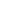 Submit Application To: 
Scholarship Fund
U-M Club of Greater Detroit
23230 Industrial Park Drive
Farmington Hills, MI 48335 